от «14» сентября 2017 г.				                                                     № 1465Об ограничении движения автотранспорта и обеспечения безопасности во время проведенияТретьего Открытого Чемпионата Мирнинского района«Бурый – трофи 2017» на территории МО «Город Мирный» В связи с проведением Третьего Открытого Чемпионата Мирнинского района «Бурый – трофи 2017» на территории МО «Город Мирный», в целях обеспечения безопасности участников и зрителей мероприятий, городская Администрация постановляет:Ограничить свободный проезд автотранспорта 16 сентября 2017 года с 11 ч. 45 мин. до 12 ч. 15 мин. по ш. Кирова на участках автодорог в период проведения торжественного старта:от автостоянки городского парка до перекрестка с ул. Вилюйской;от перекрестка ул. Вилюйской и ул. Экспедиционной (в районе магазина «Долина»); от перекрестка ул. Экспедиционной до места фактического старта соревнований.МУП «МПАТП» (Басанцов С.Д.) и МУП «Чароит» (Лютерович Г.М.) организовать движение маршрутного транспорта 16 сентября 2017 года с учетом закрытых для проезда участков маршрутов.Рекомендовать:	ОМВД России по Мирнинскому району (Ощепков А.И.):Установить контроль по ограничению движения транспортных средств на указанный период времени.Обеспечить охрану общественного порядка на указанный период времени.ГБУ РС (Я) «Мирнинская центральная районная больница» (Стручкова Т.П.) организовать дежурство бригады скорой медицинской помощи на месте проведения соревнований.ФГКУ «3-й ОФПС по РС (Я)» (Веселов С.Н.) организовать дежурство пожарного расчета на месте проведения соревнований.Опубликовать настоящее Постановление в порядке, установленном Уставом МО «Город Мирный».Контроль исполнения настоящего Постановления оставляю за собой.И.о. Главы города                                             		                     К.Н. АнтоновАДМИНИСТРАЦИЯМУНИЦИПАЛЬНОГО ОБРАЗОВАНИЯ«Город Мирный»МИРНИНСКОГО РАЙОНАПОСТАНОВЛЕНИЕ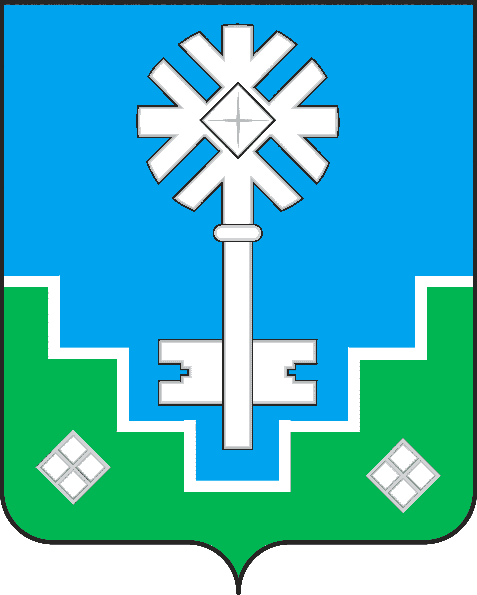 МИИРИНЭЙ ОРОЙУОНУН«Мииринэй куорат»МУНИЦИПАЛЬНАЙ ТЭРИЛЛИИ ДЬАhАЛТАТАУУРААХ